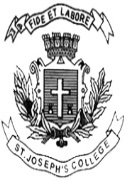  ST. JOSEPH’S COLLEGE (AUTONOMOUS), BENGALURU-27M. Sc. Statistics - III SEMESTERSEMESTER EXAMINATION: OCTOBER 2021(Examination conducted in March 2022)                                 ST 9320: Quality Assurance and Reliability Analysis                 Time- 2 ½ hrs		                                     	                                Max Marks-70This question paper contains two printed pages and two partsPart A           Answer any 06 questions                                                                                      (3*6=18)Explain the concept of quality.Discuss about prevention costs of quality.Describe Box and whisker plot.Explain the chi-square control chart.What are the advantages of the CUSUM control chart over the Shewhart control chart?Write a brief account on BIS and ISO certifications.Show that the hazard rate uniquely determines the reliability function.Define a coherent system and give an example.Part BAnswer any FOUR questions                                                                   (13*4= 52)a) Explain the general principle of constructing control charts. Also describe the     procedure of constructing control limits for    and S charts. Derive OC and ARL functions for   chart.       c) Discuss about different dimensions of quality.                                           (6+4+3)a) Explain process capability ratio and its measure.    b) Explain how to improve the sensitivity of a control chart?       c)  Describe the construction of CUSUM chart.                                            (4+5+4)a) Discuss the construction and operation of EWMA chart.                                         b) Give a short account on Hotelling’s T2-control chart.                                           c) What is six sigma quality approach?                                                        (4+6+3)a) Discuss about Dodge-Romig and military standards.           b) Describe the operation of double sampling plan and obtain the expression                     for OC, ASN and ATI functions.                                                                                 (4+9)a) Define:Increasing Failure Rate (IFR)Increasing failure rate average (IFRA)New better than used (NBU)New better than used in expectation (NBUE) andDecreasing mean residual life (DMRL)Bring out mutual implications if any, with proof.                                      b)  Check whether Weibull (α, β) belongs to IFR or not?                             (10+3) a) Explain i) series system ii) parallel system iii) k-out-of-n system with example     for each.                                                   b) Distinguish between positive and negative aging of life distributions.                                        c) Derive a lower bound and upper bound for the reliability function of a system                                            of components.   						            (6+3+4)